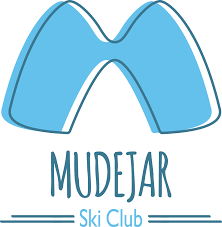 Recogida de material. Los que tengáis que recoger material, se recomienda estar en el alquiler de la estación sobre las 9:00 horas. El alquiler en la estación de Valdelinares está situado en el edificio principal del sector cota 2000.  Entrega de FF Los FF los entregarán cada día de curso los profesores al inicio de cada jornada. Los chiquitines llevan el FF integrado en el peto válido para los 6 días que dura el cursillo.  Inicio clases Para aquellos que hayan elegido el cursillo de 3 o 5 horas, el primer día se empezará a las 9:45 en el picnic del sector 2000 (al lado de la Escuela de Esquí Aramon Valdelinares). Allí se separarán los grupos de iniciación y los que ya hayan esquiado. A estos últimos se les realizará una prueba de nivel y se les asignará un profesor. En la realización de las pruebas de nivel se intentan crear grupos homogéneos para que los alumnos puedan aprender de la mejor forma posible. Por lo tanto, los grupos pueden sufrir variaciones en función de cómo evolucionen los niños. Para los adultos, el primer día se comenzará a las 11:00 en el picnic del sector 2000 (al lado de la Escuela de Esquí Aramon Valdelinares). Es importante la puntualidad para no entorpecer el correcto funcionamiento de los grupos.